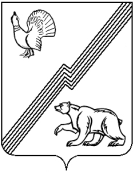 ГЛАВА ГОРОДА ЮГОРСКАХанты-Мансийского автономного округа – Югры ПОСТАНОВЛЕНИЕот                          2021 года 				                      		№  _____ О наградах главы города ЮгорскаВ целях поощрения за многолетний добросовестный и плодотворный труд в городе Югорске, заслуги в сфере экономики, науки, культуры, искусства, спорта, воспитания, образования, здравоохранения, охраны здоровья, жизни и прав граждан, благотворительной деятельности, в соответствии с Уставом города Югорска: 1. Учредить награды главы города Югорска (приложение 1). 2. Утвердить Положение о наградах главы города Югорска (приложение 2).3. Признать утратившими силу постановления главы города Югорска:- от 09.11.2017 № 40 «О наградах главы города Югорска»;- от 06.12.2017 № 47 «О внесении изменений в постановление главы города Югорска от 09.11.2017 № 40 «О наградах главы города Югорска»;- от 22.01.2018 № 3 «О внесении изменений в постановление главы города Югорска от 09.11.2017 № 40 «О наградах главы города Югорска»; - от 21.05.2018 № 31 «О внесении изменений в постановление главы города Югорска от 09.11.2017 № 40 «О наградах главы города Югорска»;        - от 28.10.2019 № 65 «О внесении изменений в постановление главы города Югорска от 09.11.2017 № 40 «О наградах главы города Югорска»;- от 31.05.2021 № 27-пг «О внесении изменения в постановление главы города Югорска от 09.11.2017 № 40 «О наградах главы города Югорска».4. Опубликовать постановление в официальном печатном издании города Югорска и разместить на официальном сайте органов местного самоуправления города Югорска.5. Настоящее постановление вступает в силу  после его официального опубликования.6. Контроль за выполнением постановления оставляю за собой.Глава города Югорска                                                                       А.В. БородкинПроект МНПА коррупциогенных факторов не содержит  Начальник УМСК и Н                                        Т.А. СемкинаПриложение 1к постановлениюглавы города Югорскаот              2021 года   №  ___ Перечень наград главы города Югорсказнак «За заслуги перед городом Югорском»; знак «За заслуги в развитии добровольчества»;Почетная грамота главы города Югорска;4) Благодарность главы города Югорска;5) Благодарственное письмо главы города Югорска.Приложение 2к постановлениюглавы города Югорскаот              2021 года   №  ___ ПОЛОЖЕНИЕо наградах главы города Югорска I. Общие положения1.1. Настоящее Положение разработано в целях определения порядка представления к награждению наградами главы города Югорска.1.2. Награды главы города Югорска (далее также награды главы города) являются формой поощрения за заслуги в области строительства, местного самоуправления, экономики, науки, здравоохранения, образования, экологии, культуры, искусства, спорта, в социальной сфере, укреплении законности и правопорядка, защите прав и свобод человека и гражданина, законотворческой деятельности, за активную общественную, благотворительную и иную деятельность, направленную на обеспечение благополучия города Югорска, повышение его статуса и рост благосостояния населения города Югорска, за проявленные мужество, смелость и отвагу при исполнении служебного или гражданского долга, а также активную гражданскую позицию.1.3. Наград главы города могут быть удостоены граждане Российской Федерации, иностранные граждане, а также коллективы организаций, осуществляющих свою деятельность на территории города Югорска, независимо от их организационно-правовых форм и форм собственности, отвечающие установленным критериям и имеющие определенные заслуги перед городом Югорском, в соответствии с положениями о конкретных видах наград главы города (далее также граждане, коллективы организаций, организации).1.4. Награды главы города вручаются главой города Югорска либо по его поручению должностными лицами, замещающими должности заместителей главы города Югорска, иными должностными лицами, руководителем представляющей организации в торжественной обстановке в трудовых коллективах организаций, на праздничных мероприятиях.1.5. Награждение наградами главы города приурочивается:1) награждение знаком «За заслуги перед городом Югорском» – к юбилейной памятной дате - Дню города Югорска. Юбилейной памятной датой считается – 60 лет со дня образования города Югорска и каждые последующие           5 лет;2) награждение знаком «За заслуги в развитии добровольчества» - ко Дню добровольца (волонтера). День добровольца (волонтера) отмечается ежегодно           5 декабря;3) награждение Почетной грамотой главы города Югорска, объявление Благодарности главы города Югорска, награждение Благодарственным письмом главы города Югорска - к праздничным датам, профессиональным праздникам, памятным датам, юбилейным датам организаций и их структурных подразделений. Юбилейными датами организаций, структурных подразделений организаций считаются - 10 лет и каждые последующие 5 лет со дня их основания. 1.6. Гражданам, удостоенным наград главы города, осуществляется единовременная денежная выплата в размере, установленном настоящим Положением, на их лицевые счета либо счета их законных представителей в кредитных организациях. Выплата производится по заявлению гражданина.1.7. Граждане, ранее удостоенные наград главы города, могут быть представлены к награждению наградами главы города за новые заслуги и достижения, не ранее чем через 3 (три) года после предыдущего награждения.1.8. Граждане, ранее удостоенные наград Думы города Югорска, могут быть представлены к награждению наградами главы города, не ранее чем через 2 (два) года после награждения наградами Думы города Югорска.1.9. Повторное награждение граждан одноименными наградами главы города, за исключением награждения знаками «За заслуги перед городом Югорском», «За заслуги в развитии добровольчества», возможно, не ранее чем через 3 (три) года после предыдущего награждения за новые заслуги и достижения. Повторное награждение знаками «За заслуги перед городом Югорском», «За заслуги в развитии добровольчества» не осуществляется.1.10. Глава города Югорска по собственной инициативе может представить граждан к награждению наградами без учета требований пунктов 1.7, 1.8, абзаца первого пункта 1.9 настоящего раздела.II. Субъекты внесения ходатайства о награждении наградами главы города2.1. Субъектами внесения ходатайства о награждении наградой главы города являются:1) первый заместитель главы города Югорска;2) заместитель главы города Югорска;3) директор департамента экономического развития и проектного управления             администрации города Югорска;4) руководители территориальных органов федеральных органов исполнительной власти, структурных подразделений федеральных государственных органов, судебных органов, федеральных организаций, их структурных и обособленных подразделений, осуществляющих деятельность на территории города Югорска;5) руководители органов государственной власти Ханты - Мансийского автономного округа – Югры, их структурных подразделений, организаций Ханты - Мансийского автономного округа – Югры, их структурных и обособленных подразделений, осуществляющих деятельность на территории города Югорска;6) председатель Думы города Югорска, председатель контрольно-счетной палаты города Югорска;7) руководители общероссийских, региональных, городских общественных объединений, осуществляющих деятельность на территории города Югорска;8) руководители муниципальных организаций;9) руководители организаций частных форм собственности (их структурных и обособленных подразделений), осуществляющих деятельность на территории города Югорска.2.2. Первый заместитель главы города Югорска вносит ходатайства в отношении:1) работников (служащих) администрации города Югорска;  2) бывших работников (служащих), в том числе пенсионеров, администрации города Югорска;  3) руководителей общероссийских, региональных, городских общественных объединений, осуществляющих деятельность на территории города Югорска;4) иностранных граждан.2.3. Заместитель главы города Югорска вносит ходатайства в отношении граждан, осуществляющих добровольческую деятельность (волонтерство).2.4. Директор департамента экономического развития и проектного управления администрации города Югорска вносит ходатайства в отношении граждан, осуществляющих индивидуальную предпринимательскую деятельность на территории города Югорска.2.5. Руководители территориальных органов федеральных органов исполнительной власти, судебных органов, федеральных организаций вносят ходатайства соответственно в отношении:1) руководителей и бывших руководителей структурных подразделений федеральных государственных органов, осуществляющих деятельность на территории города Югорска;2) руководителей и бывших руководителей судебных органов, структурных и обособленных подразделений федеральных организаций, осуществляющих деятельность на территории города Югорска.2.6. Руководители органов государственной власти Ханты - Мансийского автономного округа – Югры вносят ходатайства в отношении:1) руководителей и бывших руководителей структурных подразделений органов государственной власти  Ханты - Мансийского автономного округа – Югры, осуществляющих деятельность на территории города Югорска;2) руководителей и бывших руководителей организаций Ханты - Мансийского автономного округа – Югры, осуществляющих деятельность на территории города Югорска. 2.7. Руководители структурных подразделений федеральных государственных органов, судебных органов, структурных и обособленных подразделений федеральных организаций, осуществляющих деятельность на территории города Югорска, вносят ходатайства соответственно в отношении коллективов, работников и бывших работников, в том числе пенсионеров, указанных органов, структурных и обособленных подразделений.2.8. Руководители структурных подразделений органов государственной власти Ханты - Мансийского автономного округа – Югры, организаций Ханты - Мансийского автономного округа – Югры, осуществляющих деятельность на территории города Югорска, вносят ходатайства соответственно в отношении коллективов, работников и бывших работников, в том числе пенсионеров, обучающихся, указанных организаций и обособленных подразделений.2.9. Председатель Думы города Югорска, председатель контрольно-счетной палаты города Югорска, вносят ходатайства в отношении работников (служащих), бывших работников (служащих), в том числе пенсионеров, Думы города Югорска, контрольно-счетной палаты города Югорска, соответственно.2.10. Руководители общероссийских, региональных, городских общественных объединений, осуществляющих деятельность на территории города Югорска, вносят ходатайства в отношении коллективов указанных объединений, а также граждан, осуществляющих общественную деятельность в них.2.11. Руководители муниципальных организаций, организаций частных форм собственности, осуществляющих деятельность на территории города Югорска, вносят ходатайства соответственно в отношении коллективов, работников и бывших работников, в том числе пенсионеров, обучающихся, указанных организаций.2.12. Глава города Югорска вправе по собственной инициативе принимать решение о награждении без внесения ходатайств и прилагаемых к ним документов.2.13. Субъект внесения ходатайства вправе в течение календарного года внести ходатайства о награждении наградами главы города из расчета:1) две награды одного вида на каждых 200 работающих (служащих, осуществляющих общественную деятельность), для организаций с численностью свыше 200 работающих (служащих, осуществляющих общественную деятельность);2) одна награда одного вида в год для организаций с численностью до 200 работающих (служащих, осуществляющих общественную деятельность) и равной 200 работающих (служащих, осуществляющих общественную деятельность).2.14. Глава города Югорска вправе представлять к награждению кандидатов без учета требований пункта 2.13 настоящего раздела. III. Порядок представления к награждению наградами главы города3.1. Ходатайство о награждении наградами главы города Югорска (далее – ходатайство о награждении) (приложение 1) субъект внесения ходатайства оформляет в письменной форме на фирменном бланке с указанием юридического и почтового адреса.Ходатайство о награждении с приложением документов, указанных в пунктах 3.2 – 3.5 настоящего раздела (далее – наградные документы), вносятся на рассмотрение главе города Югорска через отдел документационного и архивного обеспечения администрации города Югорска.          3.2. К ходатайству о награждении граждан наградами главы города, за исключением награждения знаком «За заслуги в развитии добровольчества», прилагаются следующие документы:1) наградной лист (приложение 2);     2) справка о численности работников (служащих, лиц, осуществляющих общественную деятельность) представляющей организации на текущую дату;3) копия документа, удостоверяющего личность кандидата к награждению;4) согласие на обработку персональных данных (приложение 3). 3.3. К ходатайству о награждении граждан знаком «За заслуги в развитии добровольчества» прилагаются следующие документы:1) наградной лист (приложение 5);2) копия документа, удостоверяющего личность кандидата к награждению;3) документы, подтверждающие добровольческую деятельность кандидата (отзывы, характеристики, награды);4) согласие на обработку персональных данных (приложение 3).3.4. К ходатайству о награждении коллективов организаций прилагаются следующие документы:1) наградной лист (приложение 4);2) справка об основных направлениях деятельности коллектива организации и численности ее работников (служащих, лиц, осуществляющих общественную деятельность)3.5. При представлении к награждению наградами главы города граждан и коллективов организаций к юбилеям организаций, кроме документов, указанных в пунктах 3.1, 3.2, 3.4 настоящего раздела, прилагаются историко-архивные справки (оформленные в произвольной форме).3.6. Наградные документы, предусмотренные подпунктами 1 – 2 пункта 3.2, пунктами 3.4, 3.5 настоящего раздела, подписываются руководителем организации и заверяются печатью организации.Наградной документ, предусмотренный подпунктом 1 пункта 3.3 настоящего раздела, подписывается начальником управления социальной политики администрации города Югорска. 3.7. Наградные документы на руководителя организации подписываются его заместителем или иным уполномоченным должностным лицом, за исключением случаев, когда наградные документы направляются в отношении руководителей структурных подразделений федеральных государственных органов, руководителей судебных органов, структурных и обособленных подразделений федеральных организаций, руководителей структурных подразделений органов государственной власти  Ханты - Мансийского автономного округа – Югры, руководителей организаций Ханты - Мансийского автономного округа – Югры осуществляющих деятельность на территории города Югорска.3.8. Наградные документы на руководителя муниципальной организации проходят согласование с должностными лицами, наделенными функциями и полномочиями работодателя, а также с должностными лицами, замещающими должности первых заместителей главы города Югорска, заместителей главы города Югорска по подведомственности (при наличии).3.9. Наградные документы действительны с течение 6 (шести) месяцев со дня их выдачи.3.10. Наградные документы, поступившие главе города Югорска, рассматриваются  Комиссией по наградам при главе города Югорска (далее – Комиссия по наградам) в течение 15 (пятнадцати) рабочих дней после дня их поступления. Состав и порядок деятельности Комиссии по наградам утверждаются постановлением главы города Югорска.3.11. Наградные документы не подлежат рассмотрению Комиссией по наградам и возвращаются субъекту внесения ходатайства о награждении, в случаях:1) смерти гражданина, представленного к награждению;2) невыполнения требований, установленных пунктами 3.1 - 3.9 настоящего раздела;      3) несоответствия гражданина, в отношении которого в адрес главы города Югорска поступило ходатайство о награждении, критериям, установленным положениями о конкретных видах наград главы города;4) несоответствия коллектива организации, в отношении которого в адрес главы города Югорска поступило ходатайство о награждении, критериям, установленным положениями о конкретных видах наград главы города. 3.12. В случае принятия главой города Югорска решения                                          о нецелесообразности награждения наградой главы города ходатайство                            с прилагаемыми документами возвращается главой города Югорска субъекту внесения ходатайства, с указанием причин возврата.3.13. Повторное представление к награждению гражданина или коллектива организации, в отношении которых глава города Югорска принял решение о нецелесообразности награждения, возможно не ранее чем через 1 (один) год со дня принятия указанного решения.3.14. Решение о награждении наградой главы города оформляется постановлением главы города Югорска.3.15. Организацию работы между заседаниями Комиссии по наградам, учет произведенных награждений, подготовку проектов постановлений главы города о награждении, организацию награждения осуществляет управление по вопросам муниципальной службы, кадров и наград администрации города Югорска.IV. Положение о знаке «За заслуги перед городом Югорском»4.1. Знак «За заслуги перед городом Югорском» является высшей наградой главы города Югорска, которым награждаются граждане, имеющие широкую известность в городе, внесшие выдающийся вклад в социальную сферу и развитие отраслей экономики города Югорска.Знаком «За заслуги перед городом Югорском» награждаются граждане за особые заслуги в развитии экономики города, укреплении законности и правопорядка, высшие достижения в области образования, здравоохранения, спорта, культуры, а также за проявленные мужество, смелость и отвагу при исполнении служебного или гражданского долга, активную общественную, благотворительную и иную деятельность, способствующую улучшению условий жизни населения города, прожившие и проработавшие в городе Югорске  не менее 20 лет на момент представления к награждению и ранее награжденные Почетной грамотой главы города Югорска.4.2. Одновременно с вручением знака «За заслуги перед городом Югорском» награжденному выдается удостоверение установленного образца.Удостоверение к знаку «За заслуги перед городом Югорском» является бессрочным. Исправления в нем не допускаются. В связи с изменением фамилии, имени или отчества награжденного удостоверение замене не подлежит.4.3. Гражданам, награжденным знаком «За заслуги перед городом Югорском», выплачивается единовременное денежное поощрение в размере 5000 (пять тысяч) рублей.4.4. Дубликат знака не выдается.Описание удостоверения к знаку «За заслуги перед городом Югорском»4.5. Удостоверение к знаку «За заслуги перед городом Югорском»                                     (далее - удостоверение) имеет форму книжки размером 200 x 70 мм, в твердой обложке бордового цвета с тиснением.На лицевой стороне удостоверения расположены герб города Югорска и слово «УДОСТОВЕРЕНИЕ» выполненные золотистым цветом.На левой внутренней стороне удостоверения расположено цветное изображение знака «За заслуги перед городом Югорском».В верхней части правой внутренней стороны удостоверения располагаются слова «УДОСТОВЕРЕНИЕ №».Под ним  располагаются две горизонтальные линии. Под второй линией располагаются слова «награжден (а) знаком».Ниже помещены слова в четыре строки: «ЗА ЗАСЛУГИ ПЕРЕД ГОРОДОМ ЮГОРСКОМ ХАНТЫ-МАНСИЙСКОГО АВТОНОМНОГО ОКРУГА - ЮГРЫ» выполненные красным цветом.Далее располагаются слова в две строки: «Постановление главы города Югорска», под ними строка, предусматривающая внесение даты и номера постановления о награждении.Ниже, от левого поля, расположены слова «Глава города Югорска». Инициалы и фамилия главы города указываются на этой же строке от правого поля.Печать администрации города Югорска располагается в левом углу.Описание знака«За заслуги перед городом Югорском»4.6. Знак «За заслуги перед городом Югорском» имеет форму круга диаметром 33 мм, который при помощи кольца и ушка соединяется с прямоугольной металлической колодкой, представляющей собой прямоугольную пластинку золотистого цвета с лентой цветов флага города Югорска. На лицевой стороне знака расположены: в верхней части круга - изображение герба города Югорска, по контуру круга на синем фоне золотистыми буквами начертаны слова  «За заслуги перед городом Югорском», в центре круга нижний край герба окаймлен лавровыми ветвями золотистого цвета.На оборотной стороне знака «За заслуги перед городом Югорском»  в 5 строк начертаны слова «Ханты-Мансийский автономный округ – Югра».V. Положение о знаке «За заслуги в развитии добровольчества»    5.1. Знак «За заслуги в развитии добровольчества» является формой поощрения граждан за организацию на территории города Югорска добровольчества и волонтерства и активное участие в их развитии, создание и реализацию проектов в социальной сфере, сфере здравоохранения, экологии и иных сферах деятельности, сохранение исторической памяти, патриотическое воспитание граждан, сохранение традиций милосердия.5.2. Одновременно с вручением знака «За заслуги в развитии добровольчества» награжденному выдается удостоверение установленного образца.Удостоверение к знаку «За заслуги в развитии добровольчества» является бессрочным. Исправления в нем не допускаются. В связи с изменением фамилии, имени или отчества награжденного удостоверение замене не подлежит.5.3. Гражданам, награжденным знаком, выплачивается единовременное денежное поощрение в размере 5000 (пять тысяч) рублей.5.4. Дубликат знака не выдаетсяОписание удостоверения к знаку «За заслуги в развитии добровольчества»   5.5. Удостоверение к знаку «За заслуги в развитии добровольчества»    (далее - удостоверение) имеет форму книжки размером 108 x 160 мм, в твердой обложке бордового цвета с тиснением.На лицевой стороне удостоверения расположены герб города Югорска и слова в четыре строки: «УДОСТОВЕРЕНИЕ К ЗНАКУ «ЗА ЗАСЛУГИ В РАЗВИТИИ ДОБРОВОЛЬЧЕСТВА» выполненные золотистым цветом.На левой внутренней стороне удостоверения расположено цветное изображение знака «За заслуги в развитии добровольчества».В верхней части правой внутренней стороны удостоверения располагаются слова «УДОСТОВЕРЕНИЕ №».Под ним  располагаются три горизонтальные линии. Под третьей линией располагаются слова «награжден (а) знаком».Ниже помещены слова в две строки: «ЗА ЗАСЛУГИ В РАЗВИТИИ ДОБРОВОЛЬЧЕСТВА», выполненные красным цветом.Под ними  располагаются две горизонтальные линии. Ниже располагается строка, предусматривающая внесение даты и номера постановления о награждении. Ниже, от левого поля, расположены слова «Глава города Югорска», подпись главы города проставляется на этой же строке от правого поля.Печать администрации города Югорска располагается в левом углу.Описание знака«За заслуги в развитии добровольчества»  5.6. Знак «За заслуги в развитии добровольчества» имеет форму круга с наложением в верхней части герба города Югорска диаметром по внутреннему кругу 33 мм, по внешнему кругу 36 мм. На лицевой стороне знака расположены: в верхней части круга - изображение герба города Югорска, по контуру круга на синем фоне золотистыми буквами начертаны слова «За заслуги в развитии добровольчества», в центре круга золотистого цвета изображение рукопожатия синего и зеленого цвета, символизирующее сердце.На оборотной стороне знака порядковый номер в одну строку.VI. Положение о Почетной грамоте главы города Югорска6.1. Почетная грамота главы города Югорска (далее - Почетная грамота) является формой поощрения граждан и коллективов организаций за заслуги в развитии отраслей экономики города Югорска, местного самоуправления, осуществлении мер по обеспечению законности и правопорядка, за профессиональные достижения в различных областях деятельности и иные заслуги перед городом Югорском. Почетной грамотой награждаются граждане, прожившие и проработавшие (осуществлявшие общественную деятельность) в городе Югорске не менее 15 лет, работающие, осуществляющие деятельность (работавшие, осуществлявшие деятельность) в организации, которая представляет кандидатуру, не менее 10 лет на момент представления к награждению, а также коллективы организаций, осуществляющие свою деятельность на территории города Югорска не менее 5 лет.6.2. В исключительных случаях за особый вклад в развитие города Югорска, высокие профессиональные достижения Почетной грамоты могут быть удостоены граждане, прожившие и проработавшие в городе Югорске менее 15 лет, работающие (работавшие) в организации, которая представляет кандидатуру, менее 10 лет на момент представления к награждению либо проживающие в других муниципальных образованиях, субъектах Российской Федерации.6.3. Гражданину, награжденному Почетной грамотой, осуществляется единовременная денежная выплата в размере 3448 (три тысячи четыреста сорок восемь) рублей.Коллективам организаций, награжденным Почетной грамотой, единовременная денежная выплата не производится.6.4. Почетная грамота оформляется на бумаге формата А4 с обязательным изображением герба города Югорска и указанием реквизитов постановления главы города Югорска о награждении, подписывается главой города Югорска и скрепляется печатью администрации города Югорска.Право оформления, изготовления и хранения бланков Почетной грамоты принадлежит администрации города Югорска.VII. Положение о Благодарности главы города Югорска7.1. Благодарность главы города Югорска (далее – Благодарность) является формой поощрения граждан и коллективов организаций за многолетнюю добросовестную работу (службу), вклад в развитие науки и техники, культуры, искусства, просвещения, за успехи в деле воспитания, профилактики и охраны здоровья, жизни и прав граждан, охраны окружающей среды, успешное выполнение конкретных поручений главы города Югорска, высокое профессиональное мастерство, спортивные достижения, достижение высоких показателей в учебе, благотворительную, общественную и иную деятельность, организацию, проведение или участие в мероприятий, значимых для города Югорска.Благодарность объявляется гражданам, прожившим и проработавшим (осуществлявшим общественную деятельность) в городе Югорске не менее 10 лет на момент представления к награждению, а также коллективам организаций, осуществляющим свою деятельность на территории города Югорска не менее 1 года.7.2. В исключительных случаях за особый вклад в развитие города Югорска, выдающиеся спортивные достижения или выдающиеся достижения в учебе, а также за проявленные мужество, смелость и отвагу при исполнении служебного или гражданского долга, Благодарность может быть объявлена гражданам, прожившим и проработавшим в городе Югорске менее 10 лет, на момент представления к награждению либо проживающим в других муниципальных образованиях, субъектах Российской Федерации.7.3. Гражданину, которому объявлена Благодарность, осуществляется единовременная денежная выплата в размере 1150 (одна тысяча сто пятьдесят) рублей.Коллективам организаций, которым объявлена Благодарность, единовременная денежная выплата не производится.7.4. Благодарность оформляется на бумаге формата А4 с обязательным изображением герба города Югорска и указанием реквизитов постановления главы города Югорска о награждении, подписывается главой города Югорска и скрепляется печатью администрации города Югорска.Право оформления, изготовления и хранения бланков Благодарности принадлежит администрации города Югорска.VIII. Положение о Благодарственном письме главы города Югорска8.1. Благодарственным письмом главы города Югорска (далее - Благодарственное письмо) награждаются граждане за достижения в работе, учебе и на спортивных соревнованиях различного уровня, благотворительную и общественную деятельность, активную гражданскую позицию, проявленную в различных сферах жизнедеятельности, успешное выполнение поручений главы города Югорска.8.2. Гражданину, награжденному Благодарственным письмом, одновременно осуществляется единовременная денежная выплата в размере не более 150 000 (сто пятьдесят тысяч) рублей. Размер денежной выплаты определяется Комиссией по наградам.8.3. Благодарственное письмо оформляется на бумаге формата А4 с обязательным изображением герба города Югорска и указанием реквизитов постановления главы города Югорска о награждении, подписывается главой города Югорска и скрепляется печатью администрации города Югорска.Право оформления, изготовления и хранения бланков Благодарственного письма принадлежит администрации города Югорска.Приложение 1  к Положению о наградах главы городана фирменном бланке				         Главе города Югорска(при наличии)					                      А.В. БородкинуХодатайство
о награждении наградами главы города ЮгорскаВ соответствии с постановлением главы города Югорска «О наградах главы города Югорска» ходатайствую о награждении (об объявлении) ________                                                                           (указать нужное)_____________________________________________________________________(указать вид награды главы города Югорска)_____________________________________________________________________ (указать фамилию, имя, отчество, должность, место работы кандидата к награждению_____________________________________________________________________или наименование организации, коллектива организации)_____________________________________________________________________(указать заслуги кандидата к награждению, коллектива организации, соответствующие Положению_____________________________________________________________________о наградах главы города Югорска)м.п.Приложение 2  к Положению о наградах главы городаНаградной лист________________________________________________________ (указать вид награды главы города Югорска)1. Фамилия __________________________________Имя ____________________________ Отчество ________________________2. Должность, место работы (службы, осуществления деятельности) _____________________________________________________________________              (точное наименование должности и органа, организации с указанием организационно-правовой формы)___________________________________________________________________________________________________________________________________________3. Пол ______________           4. Дата рождения ______________5. Гражданство _____________________________________________6. Место рождения _____________________________________________________(республика, край, область, город, поселок, село)______________________________________________________________________7. Образование ________________________________________________________                                   (образование, специальность по диплому, наименование учебного заведения, год окончания)___________________________________________________________________8. Домашний адрес ____________________________________________________(индекс, улица, дом, корпус, квартира, город (село), регион)_____________________________________________________________________9. Стаж работы в городе _________ Стаж работы в указанном органе, организации ____________10. Сведения о наградах Думы города Югорска ________________________________________________________________________________________________(вид награды и дата награждения)11. Сведения о наградах главы города Югорска__________________________________________________________________________________________________(вид награды и дата награждения)12. Краткая характеристика с указанием конкретных достижений и заслуг кандидата к награждению (при представлении к очередному награждению указываются заслуги с момента предыдущего награждения)      ______________________________________________________________________________________________________________________________________________________________________________________________________________________________________________________________________________________________________________________________________________________________________________________________________________________________________________________________________________________________________________________________________________________________________________________	За ______________________________________________________________                        (указать заслуги, в соответствии с положением о награде, за которые выдвигается к награждению) __________________  достоин (достойна) награждения (объявления) _________	(ФИО)                                                                                              (указать нужное)                                    ____________________________________________________________________                                                                      (наименование награды)	Кандидатура ______________ к награждению (объявлению)____________                                                       (ФИО)                                           (указать нужное)                                                                                                                               _____________________________________________________________________(указать вид награды главы города Югорска)______________________________________________________________________рекомендована общим собранием (конференции) работников (служащих) или выборным органом, иным представителем (представительным органом), избранным из числа работников (служащих)  ______________________________                                                                                                              (наименование органа, организации)Протокол № ________ от «_____» ____________________ 20___ г.Приложение 3  к Положению о наградах главы городаС О Г Л А С И Ена обработку персональных данных кандидата к награждению Я,_______________________________________________________________,(фамилия имя отчество)проживающий по адресу:_____________________________________________________________________________________________________________________,паспорт серия_______ №  __________, выданный ___________________________ __________________________________________________________________________________________________________________________________________(орган, выдавший паспорт, дата выдачи)в соответствии с Федеральным законом «О персональных данных», постановлением главы города Югорска «О наградах главы города Югорска» выражаю администрации города Югорска согласие, на:- распространение в пределах администрации города Югорска и сообщение членам Комиссии при главе города Югорска по наградам следующих моих персональных данных: фамилии, имени, отчества, даты и места рождения, гражданства, места жительства, данных паспорта, сведений о занимаемой должности, домашнего адреса, сведений об образовании, о награждении наградами главы города Югорска и Думы города Югорска;- отнесение к общедоступным следующих моих персональных данных: фамилии, имени, отчества, сведений о занимаемой должности, награждении наградой главы города Югорска.Согласие вступает в силу со дня его подписания и действует в течение               6 месяцев.Согласие на обработку персональных данных может быть отозвано мною путем направления в администрацию города Югорска письменного отзыва.Администрация города Югорска обязана прекратить обработку персональных данных с даты поступления указанного отзыва.Контактная информация субъекта персональных данных для предоставления информации об обработке персональных данных, а также в иных случаях, предусмотренных законодательством__________________________________________________________________________________________________(почтовый адрес, телефон, адрес электронной почты)_______________________________________________________________________________________________________________________________________________________________________________________________________________ «_____»____________20____ г.      __________________________________                                                                         (личная подпись, расшифровка подписи) Приложение 4  к Положению о наградах главы городаНаградной листк награждению коллектива организации________________________________________________________________(указать вид награды главы города Югорска)1. Наименование органа, организации____________________________________                                                                                  (точное наименование органа, организации_____________________________________________________________________с указанием организационно-правовой формы)2. Дата создания ______________________________________________________(число, месяц, год)3. Какими наградами награжден коллектив ________________________________                                                      (вид награды и год награждения)4. Фактический адрес __________________________________________________                          (индекс, регион, муниципальное образование, город (поселок), улица, дом, корпус)5. Юридический адрес__________________________________________________                        (индекс, регион, муниципальное образование, город (поселок), улица, дом, корпус)6. Сведения о вкладе коллектива органа, организации (при представлении к очередному награждению указываются заслуги с момента предыдущего награждения)_______________________ __________________________________	За _______________________________________________________________(указать заслуги, в соответствии с положением о награде, за которые выдвигается к награждению) коллектив ______________   достоин награждения (объявления) ___________                                                                             (указать нужное)                                     _____________________________________________________________________(наименование награды)Приложение 5  к Положению о наградах главы городаНаградной листк награждению знаком «За заслуги в развитии добровольчества»1. Фамилия __________________________________Имя ______________________________ Отчество __________________________2. Должность, место работы (службы, осуществления деятельности), род занятий _____________________________________________________________________          (точное наименование должности и органа, организации с указанием организационно-правовой формы)___________________________________________________________________________________________________________________________________________3. Пол ______________________        4. Дата рождения _____________5. Место рождения ___________________________________________________                          (республика, край, область, город, поселок, село)______________________________________________________________________6. Домашний адрес _____________________________________________________(индекс, улица, дом, корпус, квартира, город (село), регион)_____________________________________________________________________7. Сведения о наградах Думы города Югорска _______________________________________________________________________________________________(вид награды и год награждения)8. Сведения о наградах главы города Югорска__________________________________________________________________________________________________(вид награды и год награждения)9. Краткая характеристика с указанием конкретных достижений и заслуг кандидата к награждению (при представлении к очередному награждению указываются заслуги с момента предыдущего награждения)      _______________________________________________________________________________________________________________________________________________________________________________________________________________________________________________________________________________________________________________________________________________________________________________________________________________________________________________________________________________________________________________________________________________________________________________________	За ______________________________________________________________          (указать заслуги, в соответствии с положением о награде, за которые выдвигается к награждению) ___________________________ достоин (-йна) награждения знаком «За заслуги в                         (ФИО)                                      развитии добровольчества».«______» _________________ 20____ г.м.п.______________________________________(должность субъекта внесения ходатайства)______________________________________________________________                         (подпись) (ФИО субъекта внесения ходатайства)Руководитель органа, организации, председатель совета директоров или собрания акционеровРуководитель кадрового подразделения организации(должность)(должность)(фамилия, инициалы)(фамилия, инициалы)(подпись)м.п.(подпись)м.п.«______» ____________ 20____ г.«______» ____________ 20___ г.Руководитель органа, организации, председатель совета директоров или собрания акционеровРуководитель кадрового подразделения организации(должность)(должность)(фамилия, инициалы)(фамилия, инициалы)(подпись)м.п.(подпись)м.п.«______» ____________ 20____ г.«______» ____________ 20___ г.___________________________(должность субъекта внесения ходатайства)___________________________________________________ (ФИО субъекта внесения ходатайства)(подпись)